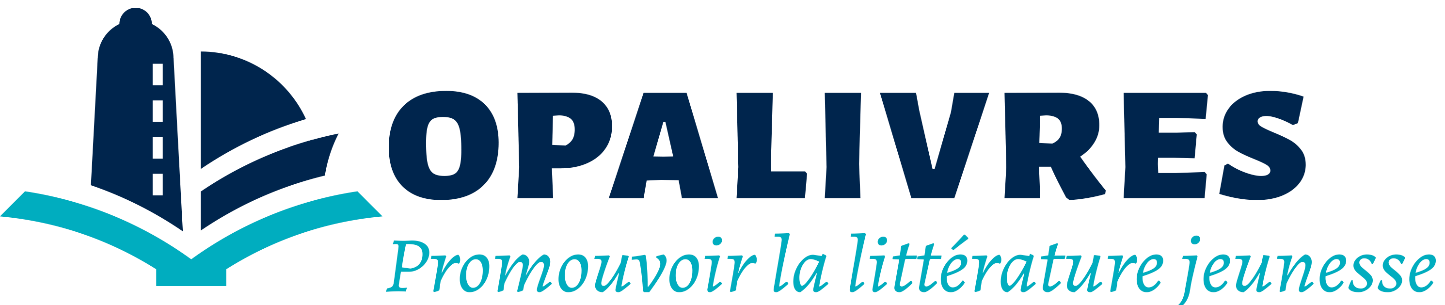 www.opalivres.fr
opalivres@orange.frOPALIVRES Boulogne-sur-Mer                    	                                    JEU-CONCOURS DU LIVRE DANS LA VILLE 2022                Du 17 octobre au 12 novembre 2022  Hommage à Molière pour le 400° anniversaire de sa naissance.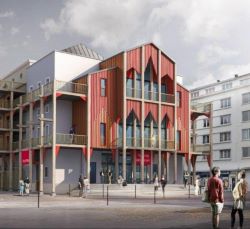 
Dès 6 ans : 
 Parmi les ouvrages sur le théâtre exposés dans les vitrines des commerces boulonnais, 
retrouve 8 livres qui se rapportent à MOLIÈRE.De 2 à 5 ans :
Parmi les ouvrages exposés dans les vitrines des commerces boulonnais, 
retrouve 6 livres qui ont le mot THÉÂTRE sur la première de couverture.
Avec la participation des commerçants, des libraires et du Réseau des Bibliothèques de Boulogne-sur-Mer : Le Quadrant (Bibliothèque des Annonciades, Médiathèque du Sandettie et Médiathèque Damrémont).Règlement du Concours réservé aux moins de 15 ansDes livres sont exposés dans les vitrines des commerçants participant au concours dans tous    les quartiers de Boulogne-sur-Mer.Tu dois retrouver et indiquer sur la même ligne le titre complet du livre et le nom ou le numéro de la boutique où tu l’as trouvé. Chaque numéro de magasin ne doit servir qu’une fois ! Tu dois remplir les 8 lignes du tableau à partir de 6 ans (6 lignes de 2 à 5 ans). 
La liste des commerces participant au concours avec leur numéro est présentée au dos du bulletin-réponse.Les bulletins de participation peuvent être retirés dans l’une des bibliothèques du Quadrant,    chez les Libraires de la Ville ou être téléchargés sur le site www.opalivres.fr Tu déposeras le bulletin-réponse rempli dans l’une des bibliothèques de Boulogne-sur-Mer La remise des prix du concours (des livres !) aura lieu à la Bibliothèque des Annonciades à une date précisée ultérieurement sur le site d’Opalivres.Liste des Libraires dépositaires du règlement du jeu-concours :- Librairie Des livres et vous, 1 avenue Charles de Gaulle - Librairie L’Horizon, 6 Boulevard Clocheville- La FNAC, 65 rue Faidherbe - Espace Culturel Leclerc           